決標公告資料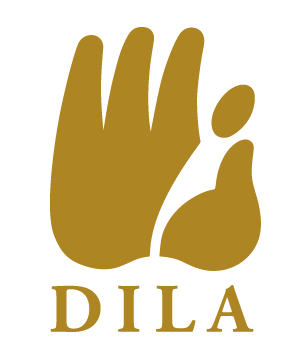 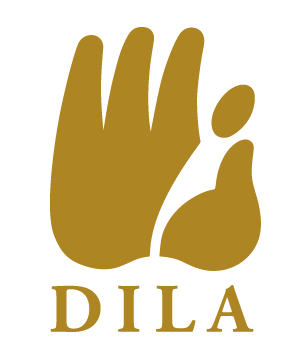 【機關名稱】法鼓學校財團法人法鼓文理學院【單位名稱】總務處營繕組【機關地址】新北市金山區法鼓路700號【聯 絡 人】呂泰隆【聯絡電話】02-24980707轉5007【傳真號碼】02-24082317【標案案號】1091000059【標案名稱】圖資館總館三樓和五樓館舍修繕工程【招標方式】公開招標【決標方式】最低價決標【標的分類】工程類【開標時間】109.03.20【決標時間】109.03.20【決標公告日期】109.03.23【決標金額】$249,228元【得標廠商】大世界金屬家具有限公司